Mountaineering Council of Scotland (SC322717) - trading as Mountaineering Scotland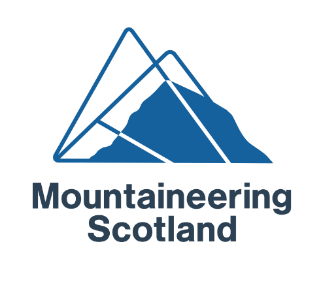 Annual General Meeting 24 November 2018Individual Member Supplementary Proxy Voting FormPART 1
Individual members are entitled to vote at the AGM and we hope to see you there! If unable to attend you may appoint a proxy. If doing so, please tick one of the options below according to your choice of proxy and indicate your preferred choice of candidate in part 2:I appoint the Chair of the meeting, ORI appoint the person named below to be my proxy at the meeting (provide name & address)
PART 2 – Please complete the table below to choose your voting preferences:Signature of member:  ____________________________________ 	Date:  _______________Your Name: Membership Number:Address:Address:I instruct my proxy to vote on the motions tabled in the Annual General Meeting agenda which are subject to a vote as follows:Vote For (choose one)f) The election of the President, Treasurer and Board members.
Under Article of Association 6.5, two members are standing for the position of director with responsibility for Access & Conservation.f) The election of the President, Treasurer and Board members.
Under Article of Association 6.5, two members are standing for the position of director with responsibility for Access & Conservation.Motion: To elect a director with responsibility for Access & Conservation. Two candidates have been nominated. Please exercise your vote by voting for one of the following candidates:Motion: To elect a director with responsibility for Access & Conservation. Two candidates have been nominated. Please exercise your vote by voting for one of the following candidates:David GibsonRon Neville